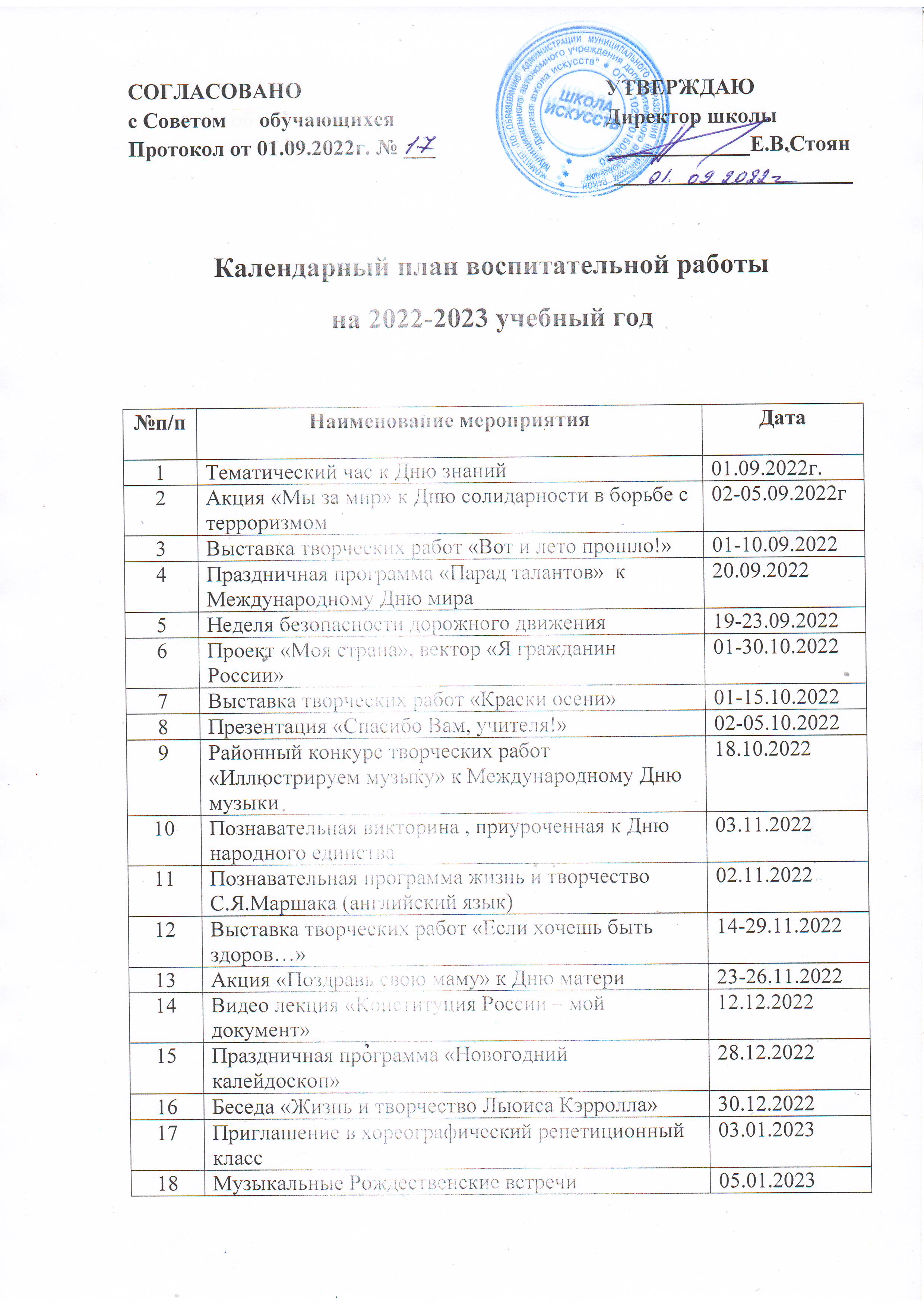 19Выставка творческих работ «Зимние узоры»10-25.01.202320Проект «Моя страна» , вектор «Культура итрадиции народов России»16-20.01.202321Урок грамотности к Международному дню родногоязыка20-21.02.202322Викторина к Дню защитника Отечества22.02.202323Районный конкурс знатоков творчества «Мойлюбимый рассказ» к 200 - летию со дня рождения К.Д.Ушинского03.03.202324Праздничная программа «Любимые мамы»06.03.202325Выставка творческих работ «Нашим мамампосвящается»01-10.03.202326Тематический час «Первый в космосе. Ю.Гагарин»12.04.202327Проект «Моя страна», вектор «Жизньзамечательных людей. Славные сыны России!»24-28.04.202328Выставка творческих работ «И будет помнить мирспасенный…»01-15.05.202329Проект «Моя страна», вектор «Урок мужества»15-19.05.202330Бессмертный полк к 78 - летию со дня победы вВеликой Отечественной войне09.05.202331Флеш-моб «Планета детства» к Дню защиты детей01.06.202332Викторина «Язык родной , дружи со мной» к Днюрусского языка06.06.202333Презентация «Государственные праздники России»к Дню независимости России09.06.202334Музыкальная гостиная «Музыка и дети»26.06.202335Выставка творческих работ «Чистота вокруг нас –залог здоровья страны»03-14.07.202336Видео-обзор «Дружит вся планета» к Дню дружбы30.07.202337Выставка творческих работ «Мы за мир»01-11.08.202338Познавательный час «Российская держава» к Дню российского флага22.08.202339Творческая мастерская «Летняя пастель»25.08.2023